ROMÂNIA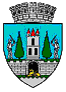 JUDEŢUL SATU MARECONSILIUL LOCAL AL MUNICIPIULUI SATU MARE                   HOTĂRÂREA NR. 450/24.11.2022privind aprobarea vânzării unor parcele de teren situate în  Satu Mare,                      b-dul Lucian Blaga nr. 64-66Consiliul Local al Municipiului Satu Mare,Urmare a solicitării numitului Coica Costel Dorel, înregistrată la Primăria Municipiului Satu Mare sub nr. 64918/23.12.2021 și documentațiile anexate acesteia,Analizând proiectul de hotărâre înregistrat sub nr. 64931/18.11.2022, referatul de aprobare al Viceprimarului Municipiului Satu Mare, înregistrat  sub                                  nr. 64932/18.11.2022, în calitate de inițiator, raportul de specialitate comun al Serviciului Patrimoniu Concesionări Închirieri şi al Directorului executiv al Direcţiei economice, înregistrat sub nr. 64934/18.11.2022, raportul de specialitate al Serviciului Juridic, înregistrat sub nr. 64929/18.11.2022 și avizele comisiilor de specialitate ale Consiliului Local Satu Mare,Având în vedere prevederile art. 1, Anexa 1 din Hotărârea Consiliului Local  Satu Mare nr. 155/ 28.04.2022,Ținând seama de prevederile art. 10 alin. (2) și art. 24 din Legea cadastrului și a publicității imobiliare  nr. 7/1996, republicată cu modificările și completările ulterioare, prevederile art. 553 alin. (1) coroborat cu alin. (4), art. 885,  art. 888 și art. 1650 și următoarele din Codul Civil, Luând în considerare prevederile art. 36 alin. (1) din Legea nr. 18/1991 a fondului funciar, republicată, cu modificările și completările ulterioare,În temeiul prevederilor art. 354, art. 355 și ale art. 364 alin. (1)                                   din OUG nr. 57/2019 privind Codul administrativ, cu modificările și completările ulterioare, Ținând seama de prevederile Legii nr. 24/2000 privind normele de tehnică legislativă pentru elaborarea actelor normative, republicată, cu modificările și completările ulterioare,În conformitate cu prevederile art. 87 alin. (5), art. 108 lit. e), art. 129                alin. (2) lit. c) și alin. (6) lit. b), art. 139 alin. (2) și ale art. 196 alin. (1) lit. a)                                         din OUG nr. 57/2019 privind Codul administrativ, cu modificările și completările ulterioare,Adoptă prezenta: H O T Ă R Â R E:	Art. 1. Se atestă apartenența la domeniul privat al Municipiului Satu Mare a  imobilului - teren în suprafață de 3.150 mp, înscris în CF nr. 185697 Satu Mare cu nr. cadastral 185697, situat pe b-dul Lucian Blaga nr. 64 și identificat în Planul de amplasament și delimitare a imobilului, vizat de O.C.P.I. Satu Mare sub                                   nr. 69189/07.09.2021, executat de P.F.A. - ing. Poptelecan Bogdan Adrian, care constituie anexa nr.1 la prezenta hotărâre.	Art. 2. Se atestă apartenența la domeniul privat al Municipiului Satu Mare a imobilului - teren în suprafață de 1.047 mp, înscris în CF nr. 185727 Satu Mare cu nr. cadastral 185727, situat pe b-dul Lucian Blaga nr. 66 și identificat în Planul de amplasament și delimitare a imobilului, vizat de O.C.P.I. Satu Mare sub nr. 69212/07.09.2021, executat de P.F.A. - ing. Poptelecan Bogdan Adrian, care constituie anexa nr. 2 la prezenta hotărâre.Art. 3. (1) Se aprobă vânzarea imobilului – teren în suprafață totală                                    de 4.197 mp, respectiv suprafața de 3.150 mp teren identificat la articolul 1 și  suprafața de 1.047 mp teren identificat la articolul 2,  către Coica Costel Dorel și soția Coica Stela Maria,(2) Toate cheltuielile ocazionate cu vânzarea terenului vor fi suportate de cumpărător.Art. 4. Se aprobă prețul de 314.775 lei pentru vânzarea terenului                                în suprafață totală de 4.197 mp, cu categoria de folosință „curți, construcții”, calculat conform prețurilor prevăzute în raportul de evaluare terenuri, care constituite Anexa 1 din Hotărârea Consiliului Local Satu Mare nr. 155/28.04.2022. Art. 5. Cu ducerea la îndeplinire a prezentei hotărâri se încredințează Viceprimarul Municipiului Satu Mare desemnat prin Dispoziția Primarului de a semna acte în formă autentică, inițiatorul proiectului de hotărâre și Serviciul Patrimoniu Concesionări Închirieri din cadrul Aparatului de specialitate al Primarului Municipiului Satu Mare.Art. 6. Prezenta hotărâre se comunică prin intermediul Secretarului                    General al Municipiului Satu Mare, în termenul prevăzut de lege, Primarului Municipiului Satu Mare, Instituției Prefectului - Județului Satu Mare, doamnei Tămășan Ilieș Cristina Marina, Viceprimar al Municipiului Satu Mare, Serviciului Patrimoniu Concesionări Închirieri și petentului.        Președinte de ședință,                                            Contrasemnează     Ghiarfaș Adelin Cristian                                          Secretar general,                                                                                   Mihaela Maria RacolțaPrezenta hotărâre a fost adoptată în ședința ordinară cu respectarea prevederilor art. 139 alin. (2) din O.U.G. nr. 57/2019 privind Codul administrativ, cu modificările și completările ulterioare;Redactat în 3 exemplare originaleTotal consilieri în funcţie 23Nr. total al consilierilor prezenţi21Nr total al consilierilor absenţi2Nr. consilieri luați în calcul cf. art. 228 alin. 3 din OUG 57/201920Nu participă la dezbateri și la vot1Voturi pentru20Voturi împotrivă0Abțineri0